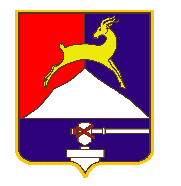 СОБРАНИЕ  ДЕПУТАТОВУСТЬ-КАТАВСКОГО ГОРОДСКОГО ОКРУГАЧЕЛЯБИНСКОЙ ОБЛАСТИЧетвертое  заседание РЕШЕНИЕот   24.03.2021       № 21                                                         г. Усть-Катав  Об утверждении прейскуранта цен на парикмахерские услуги МУП «Локон»  	Руководствуясь Федеральным законом от 06.10.2003 №131-ФЗ «Об общих принципах организации местного самоуправления в Российской Федерации», Уставом Усть-Катавского городского округа, на основании Положения о муниципальном унитарном предприятии, утвержденного решением Собрания депутатов Усть-Катавского городского округа от 18.08.2006  №42, Собрание депутатов РЕШАЕТ: 1. Утвердить и ввести в действие прейскурант цен на парикмахерские услуги МУП «Локон» (приложения 1,2,3).2. Решение Собрания депутатов Усть-Катавского городского округа от 26.12.2018г. №209 «Об утверждении прейскуранта цен на парикмахерские услуги МУП «Локон» считать утратившим силу.	     3. Контроль за исполнением данного решения возложить на председателя комиссии по финансово-бюджетной политике С.Н. Федосову.           4.Опубликовать данное решение в газете «Усть-Катавская неделя», разместить на сайте администрации Усть-Катавского городского округа  www.ukgo.su и обнародовать на информационном стенде администрации Усть-Катавского городского округа.Председатель Собрания депутатов                                                    С.Н. Пульдяев       Усть-Катавского городского округаГлава Усть-Катавского городского округа                                        С.Д. Семков                                      Приложение 1 к решению Собрания депутатов Усть-Катавского городского округа от 24.03.2021 № 21 ПРЕЙСКУРАНТ ЦЕНМУЖСКОЙ ЗАЛПриложение 2 к решению Собрания депутатов Усть-Катавского городского округа от 24.03.2021 № 21 ПРЕЙСКУРАНТ ЦЕН ЖЕНСКИЙ ЗАЛПриложение 3 к решению Собрания депутатов Усть-Катавского городского округа от 24.03.2021 № 21 ПРЕЙСКУРАНТ ЦЕН МАНИКЮРНЫЙ ЗАЛ№п/пНаименование услугЦенаСтрижка волос машинкой (наголо)120=00Стрижка «Бокс», «Полубокс», «Спортивная», «Молодёжная»300=00Стрижка модельная, стрижка «Площадка»,350=00Мытьё волос шампунем, применение препаратов для укладки волос (гель, мусс, лак, воск, бальзам)30=00Поправка усов, бровей или стрижка на шее и висках50=00Сушка волос феном30=00Цены для льготной категории (пенсионеры по возрасту, инвалиды 1,2 группы и дети, находящиеся на государственном обеспечении, дети до 12 лет)Цены для льготной категории (пенсионеры по возрасту, инвалиды 1,2 группы и дети, находящиеся на государственном обеспечении, дети до 12 лет)Цены для льготной категории (пенсионеры по возрасту, инвалиды 1,2 группы и дети, находящиеся на государственном обеспечении, дети до 12 лет)Стрижка волос «Бокс», «Полубокс», «Молодежная»240=00Стрижка «Модельная»                                                                     280=00       №п/пНаименование услугЦенаСтрижка волос простая (равнение)250=00Модельная стрижка с применением филлировочной бритвы, ножниц300=00Мытьё волос шампунем, применение препаратов для укладки и по уходу за волосамиЛак для волос (10гр.)30=0040=00Сушка волосУкладка волос феномУкладка волос щипцамиУкладка волос на бигуди50=00100-150100-15080-150Причёска модельнаяПрикрепление фаты и украшений300-90050=00СПА-уход (от длины волос)300-400-500Окраска волос (без стоимости красителя)Окраска волос красителем типа «Essex» (30-60гр.) «DeLuxe», «Silver» «LONDA»(30-60гр.)	150-200270-430370-680420-750Химическая завивка препаратом типа «Эстель», Химическая завивка препаратом типа «Лонда»Долговременная укладка «Лонда»260-540320-700450-650Обесцвечивание волос (работа)Обесцвечивание (по расходу препаратов)-1норма (30гр. препарата-60гр. окислителя)- корней, коротких волос-удлиненных волосЧастичное мелирование волос (через фольгу) Мелирование волос (через шапочку) (1-1,5 нормы) Мелирование коротких волос (через фольгу) (1норма) Мелирование удлиненных волос (через фольгу) (2-3 нормы)200-250450-580750=250=450-630500=800-1100Цены для льготной категории (пенсионеры по возрасту, дети до 12 лет, инвалиды 1 и 2 группы, дети, находящиеся на государственном обеспеченииЦены для льготной категории (пенсионеры по возрасту, дети до 12 лет, инвалиды 1 и 2 группы, дети, находящиеся на государственном обеспеченииЦены для льготной категории (пенсионеры по возрасту, дети до 12 лет, инвалиды 1 и 2 группы, дети, находящиеся на государственном обеспечении1.Стрижка волос простая (равнение)200=2.Модельная стрижка с применением филлировочной бритвы, ножниц (с сушкой волос)280=00№п/пНаименование услугЦенаМаникюр классическийМаникюр аппаратный400=Массаж рукSPA-процедуры50-100150-250Снятие лака, гель-лака30-150Покрытие ногтей лаком - дизайн-французский маникюр50-250Биотатуаж бровей500=00Покраска бровейресниц150=00250=00Оформление бровей250=00Коррекция бровей200=00Макияж 500-700ПЕДИКЮР800=гель-лак (с маникюром)750-850=ДЕПИЛЯЦИЯ350-500Ламинирование ресниц     900=Долговременная укладка бровей                                                      650=